“Додаток 1 
до Порядку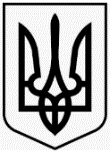 _____________________________________________________
(найменування дозвільного органу, який видав дозвіл)ДОЗВІЛ №*_________
на викиди забруднюючих речовин в атмосферне повітря 
стаціонарними джерелами для об’єкта ________ групиВидано 	(повне найменування юридичної особи або прізвище, власне ім’я, по батькові 
(за наявності) фізичної особи - підприємця)Місцезнаходження 	(місцезнаходження юридичної особи абоадреса місця проживання фізичної особи - підприємця)Ідентифікаційний код юридичної особи згідно з ЄДРПОУ; реєстраційний номер облікової картки платника податків (за наявності) або серія (за наявності) та номер паспорта (для фізичних осіб, які через свої релігійні переконання відмовляються від прийняття реєстраційного номера облікової картки платника податків та офіційно повідомили про це відповідному контролюючому органу і мають відмітку у паспорті) 	Строк дії дозволу: з _________20_____ р. по ____________20____ р./необмежений 
(для об’єктів ІІІ групи)Висновок Держпродспоживслужби (її територіальних органів) щодо можливості (неможливості) видачі дозволу на викиди 	(найменування)від ___  _______ 20__ р. № _____Дата видачі дозволу ________________________(число, місяць, рік)МПУмови, які встановлюються у дозволі на викиди, додаються.___________* Номер дозволу, який присвоюється дозвільним органом суб’єкту господарювання, визначається з урахуванням кодів Кодифікатора адміністративно-територіальних одиниць та територій територіальних громад, що відповідає коду населеного пункту місцезнаходження об’єкта/промислового майданчика; номеру групи об’єкта (римськими цифрами - “І”, “ІІ”, “ІІІ”) та через тире зазначається порядковий номер (наприклад “0001”).Додаток
до дозволу на викиди
забруднюючих речовин в атмосферне
повітря стаціонарними джерелами
від ___   _______ 20__ р. № _______Контактні дані суб’єкта господарювання(повне найменування юридичної особи або прізвище, власне ім’я, по батькові (за наявності) 
фізичної особи - підприємця)(ідентифікаційний код юридичної особи згідно з ЄДРПОУ; реєстраційний номер облікової картки платника податків (за наявності) або серія (за наявності) та номер паспорта (для фізичних осіб, 
які через свої релігійні переконання відмовляються від прийняття реєстраційного номера 
облікової картки платника податків та офіційно повідомили про це відповідному 
контролюючому органу і мають відмітку у паспорті) (прізвище, власне ім’я, по батькові (за наявності) керівника юридичної особи, номер телефону,
телефаксу, адреса електронної пошти) (місцезнаходження юридичної особи або адреса місця проживання фізичної особи - підприємця) (місцезнаходження об'єкта/промислового майданчика)(прізвище, власне ім’я, по батькові (за наявності) контактної особи суб’єкта господарювання, 
номер телефону, телефаксу, адреса електронної пошти)2. Умови, які встановлюються в дозволі на викиди:1) Умови до викидів забруднюючих речовин в атмосферне повітря стаціонарними джереламиДозволені обсяги викидів, що відводяться від окремих типів обладнання*таблиця 1_____* Дозволені обсяги викидів з урахуванням технологічних нормативів допустимих викидів забруднюючих речовин.2) Умови до виробничого контролюПерелік заходів щодо здійснення контролю за дотриманням встановлених технологічних нормативів викидів, що відводяться від окремого типу обладнаннятаблиця 23) Умови до неорганізованих (вимоги) та залпових джерел викидів Дозволені обсяги залпових викидівтаблиця 34) Комплекс заходів із запобігання виникненню надзвичайних ситуацій, спрямованих на регулювання техногенної та природної безпеки3. Дозволені обсяги викидів 1) Дозволені обсяги викидів, які віднесені до основних джерел викидівНомер джерела викидів:Місце розташування джерела викиду:Максимальна витрата викиду, кубічних метрів на секунду:Висота викиду, метрів:таблиця 42) Дозволені обсяги викидів, які віднесені до інших джерел викидівНомер джерела викидів:таблиця 5Для речовин, на які не встановлені нормативи гранично допустимих викидів відповідно до законодавства, встановлюються такі величини масової витрати, грамів на секунду:4. Перелік заходів щодо скорочення викидів 1) Заходи щодо впровадження найкращих доступних технологій та методів керування для виробництв та технологічного устаткування (для об’єктів першої групи)таблиця 62) Заходи щодо скорочення викидівтаблиця 73) Заходи щодо скорочення викидів за несприятливих метеорологічних умов (для об’єктів, які розташовані в населених пунктах, в яких гідрометеорологічними організаціями ДСНС проводиться або планується проведення прогнозування несприятливих метеорологічних умов)таблиця 84) Заходи щодо охорони атмосферного повітря у разі виникнення надзвичайних ситуацій техногенного та природного характеру, ліквідації наслідків забруднення атмосферного повітря (для об’єктів, які згідно з Порядком ідентифікації об’єктів підвищеної небезпеки та їх обліку, затвердженим постановою Кабінету Міністрів України від 13 вересня 2022 р. № 1030 “Деякі питання ідентифікації об’єктів підвищеної небезпекиˮ, віднесені до об’єктів підвищеної небезпеки відповідного класу)таблиця 95. Перелік заходів щодо здійснення контролю за дотриманням встановлених гранично допустимих викидів та умов дозволу на викидитаблиця 106. Анулювання діючих дозволів на викидиМП__________________(посада)__________________(підпис)____________________________(прізвище, власне ім’я, 
по батькові (за наявності)Джерело
утворенняДжерело
утворенняЗабруднююча речовинаЗабруднююча речовинаМаксимальна масова концентрація забруднюючої речовини, міліграмів на кубічний метрТехнологічний норматив допустимих викидів відповідно до законодавства, міліграмів на кубічний метрТехнологічний норматив допустимих викидів відповідно до законодавства, міліграмів на кубічний метрЗатверд-жений гранично допустимий викид,
міліграмів 
на кубічний метрСтрок 
досягнення
затвердже- ного
значення
гранично допустимого викидунаймену-вання, марка, вид паливаномеркоднаймену-ванняМаксимальна масова концентрація забруднюючої речовини, міліграмів на кубічний метрпоточ-
нийперспек-
тивнийЗатверд-жений гранично допустимий викид,
міліграмів 
на кубічний метрСтрок 
досягнення
затвердже- ного
значення
гранично допустимого викиду123456789Номер джерела викидуНаймену-вання джерела утворення, марка, вид паливаНомер джерела утворенняНазва забруднюючої речовиниЗатверджений гранично допустимий викид, міліграмів 
на кубічний метр Періодичність вимірюванняМетодика виконання вимірюваньМісце відбору проб12345678Номер джерела викидуЗабруднююча речовинаЗабруднююча речовинаМаксимальна масова концентрація, міліграмів 
на кубічний метрПотужність викидуПотужність викидуПеріодичність, раз/доба/
місяць/рікТривалість викиду, хвилин, годинРічна величина залпових викидів, тонн на рікНомер джерела викидукоднаймену-ванняМаксимальна масова концентрація, міліграмів 
на кубічний метрграмів на секунду кілограмів на годинуПеріодичність, раз/доба/
місяць/рікТривалість викиду, хвилин, годинРічна величина залпових викидів, тонн на рік123456789Найменування забруднюючих речовинГранично допустимий викид відповідно до законодавства, міліграмів на кубічний метр Затверджений гранично допустимий викидЗатверджений гранично допустимий викидСтрок досягненняНайменування забруднюючих речовинГранично допустимий викид відповідно до законодавства, міліграмів на кубічний метр міліграмів на кубічний метрграмів на  секундуСтрок досягнення12345Найменування забруднюючої речовиниГранично допустимий викид відповідно до законодавства, міліграмів на кубічний метрЗатверджений граничнодопустимий викид, міліграмів на кубічний метрСтрок досягнення затвердженого значення1234Код виробничого і технологічного процесу, технологічного устаткування (установки)Наймену-вання заходуСтрок виконання заходуНомер джерела викиду на карті-схеміЗагальний обсяг витрат за кошторисною вартістю, 
тис. гривеньОчікуване зменшення викидів після впровадження заходу, тонн на рік123456Код виробничого та технологічного процесу, технологічного устаткування (установки)Найменування заходуСтрок виконання заходуНомер джерела викиду на карті-схеміЗагальний обсяг витрат за кошторисною вартістю, 
тис. гривеньОчікуване зменшення викидів після впровадження заходу, тонн на рік123456Код виробничого та технологічного процесу, технологічного устаткування (установки)Найменування заходуСтрок виконання заходуНомер джерела викиду на карті-схеміЗагальний обсяг витрат за кошторисною вартістю, 
тис. гривеньОчікуване зменшення 
викидів після впровадження заходу, 
тонн на рік123456Найменування об’єкта підвищеної небезпекиМісце-знаходження об’єкта підвищеної небезпеки Найменування, маса, категорія небезпечної речовини чи групи речовин, що тимчасово
 або постійно використовую-ться, переробляються, виготовляються, транспортуються, зберігаються на об’єктіІндивідуальна назва, клас небезпечних речовин та категорія небезпеки, за якими проводилася ідентифікація об`єктаНайменування забруднюючих речовин, які у разі виникнення надзвичайної ситуації техногенного або природного характеру можуть надійти в атмосферне повітряНайменування заходів щодо охорони атмосферного повітря у разі виникнення надзвичайної ситуаціїНайменування заходів щодо ліквідації наслідків забруднення атмосферного повітря у разі виникнення надзвичайної ситуації1234567Номери джерел викидівНайменування забруднюючої речовиниЗатверджений гранично допустимий викид, 
міліграмів на кубічний метрПеріодичність вимірюванняМетодика виконання вимірюваньМісце відбору проб123456__________________(посада)__________________(підпис)_______________________(прізвище, власне ім’я, 
по батькові (за наявності)